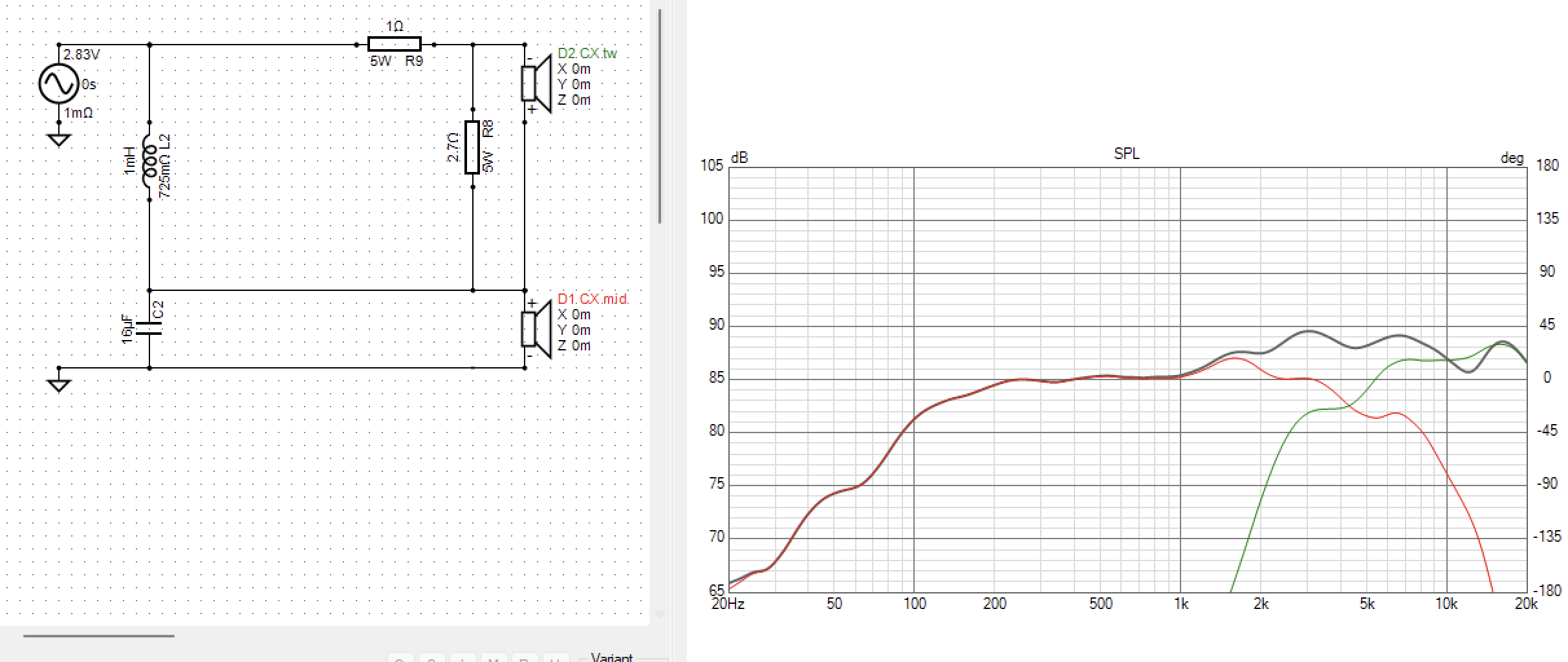 -------------------------------------------------------------------------------------------------------------------------------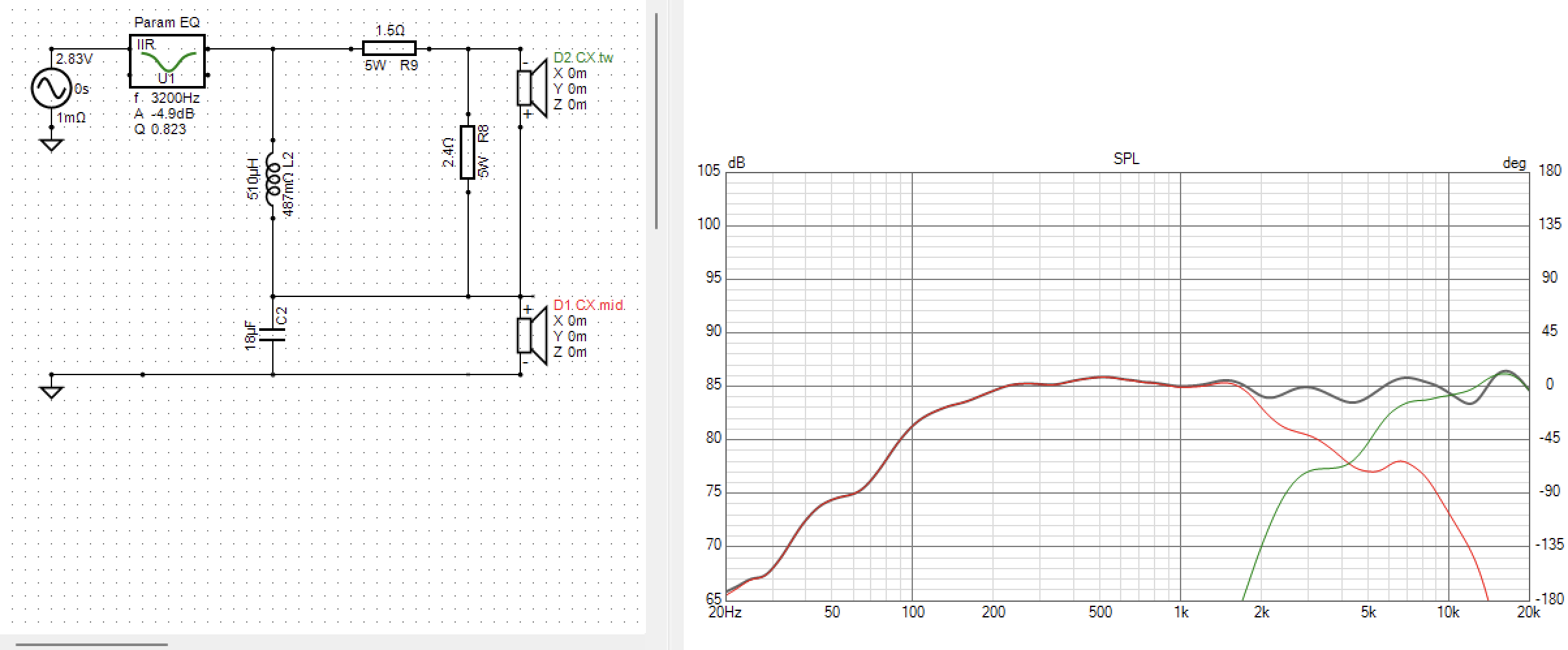 _____________________________________________________________________________Celestion’s suggested crossover design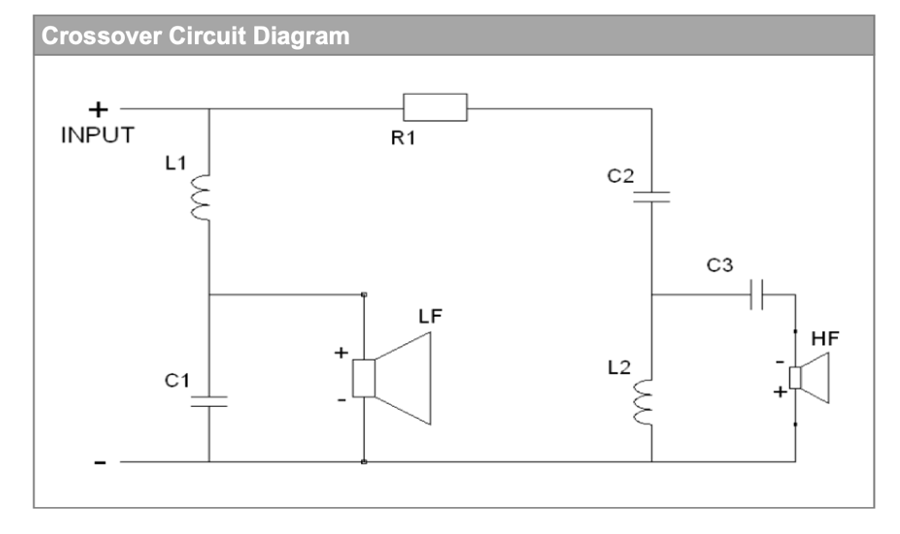 